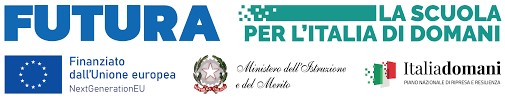 ISTITUTO DI ISTRUZIONE SUPERIORE PERITO-LEVI Liceo Classico – Liceo Artistico - Liceo Musicale - Liceo Classico Europeo 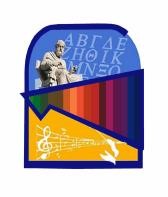 Via E. Perito, 20 - Eboli (SA) Tel. 0828/366586 C.M. SAIS059003 Cod. Fiscale 91053310651-  www.iisperitolevi.edu.it  CODICE UNIVOCO UFFICIO: UF84TA Sede Levi - Via Pescara, 10 - Eboli (SA) Tel. 0828/366793 sais059003@istruzione.it  -  sais059003@pec.istruzione.it DISTRETTO SCOLASTICO N.57 - AMBITO SA-26 ALLO STAFF DI DIRIGENZA AI DOCENTI INTERESSATI                                                                                                                                                                                            AL TUTOR PCTO                                                                                                                                                             PROF.SSA.……………………………    AGLI ALUNNI DELLA CLASSE………… e                     p.c     AI GENITORI INTERESSATI AL DSGA ALBO ATTI SEDE OGGETTO: Avvio attività di PCTO (inserire titolo del progetto) Si comunica l’avvio, come da calendario di seguito indicato, del PCTO previsto per la classe in indirizzo. La partecipazione alle attività di PCTO è subordinata alla consegna del Patto formativo sottoscritto dallo studente e dai genitori. Le attività calendarizzate potranno subire variazioni che saranno comunque tempestivamente comunicate. Si invitano i tutor interni a concordare ogni fase del percorso programmato con i tutor esterni.                                                                                               Il Dirigente Scolastico                                                                                               Prof.ssa Laura M. Cestaro                                                                                                                       Firma autografa omessa ai sensi dell’art.3 c.2 del D.L.n.39/1993 Data Durata Attività Classi 